14.1.2021L.O:To solve addition problemsHedgehog group: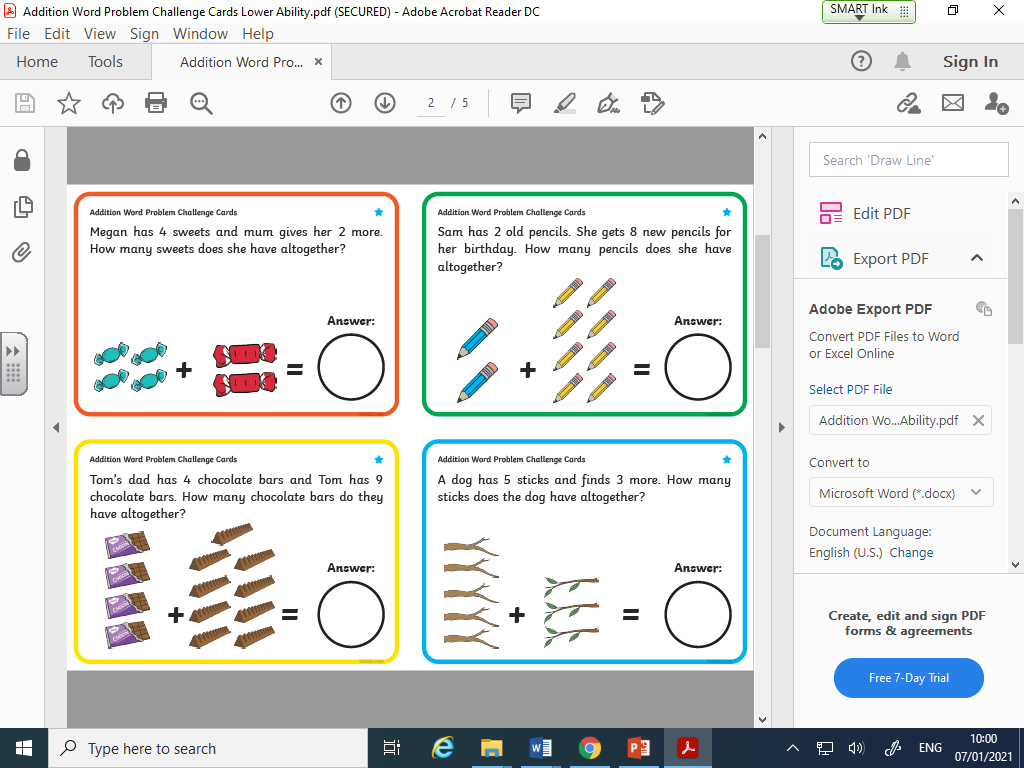 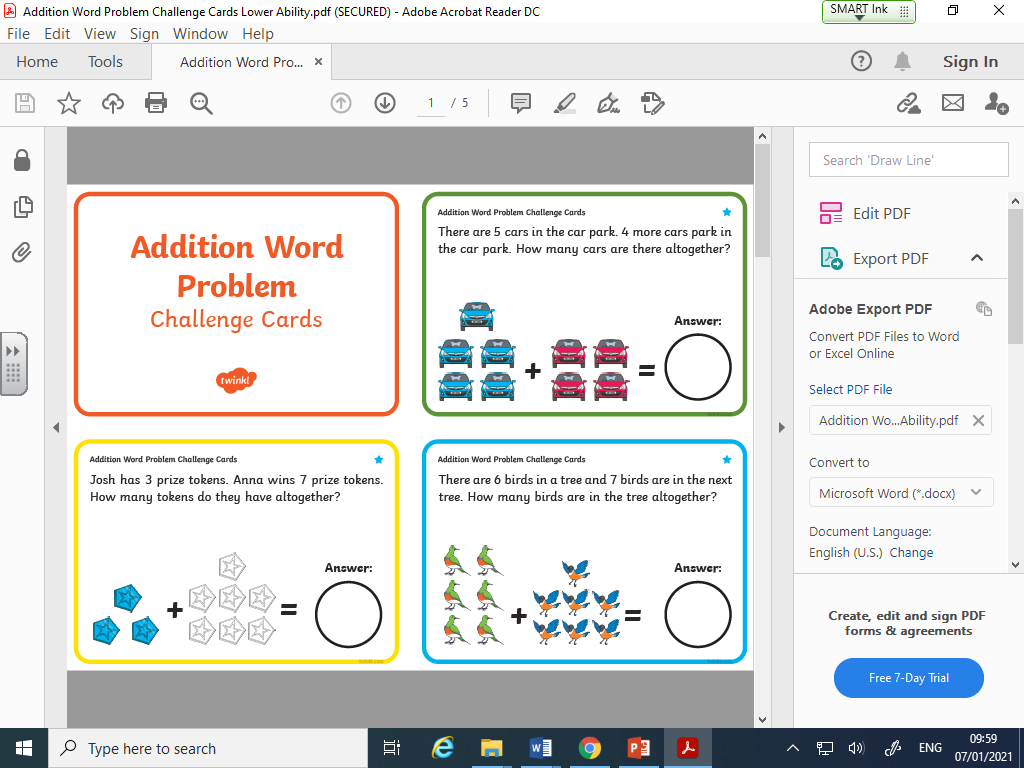 